Mokasyny męskie - Ceneo.plMokasyny męskie - jak i damskie - to jedne z wygodniejszych butów! Można wystylizować je na różne sposoby, nosić na różne okazje. Co w nich takiego wyjątkowego?Mokasyny męskie - Ceneo.plModa jest ważna dla każdego mężczyzny. Dawno minęły już czasy, kiedy była ona domeną kobiet i tylko ich dotyczyła. Teraz każdy, niezależnie od płci, lubi dobrze wyglądać i dba o to, by ubrania i buty które nabywa były nie tylko na czasie, ale także odznaczały się uniwersalnością i wygodą przy noszeniu. Takie właśnie są mokasyny męskie od Ceneo.pl.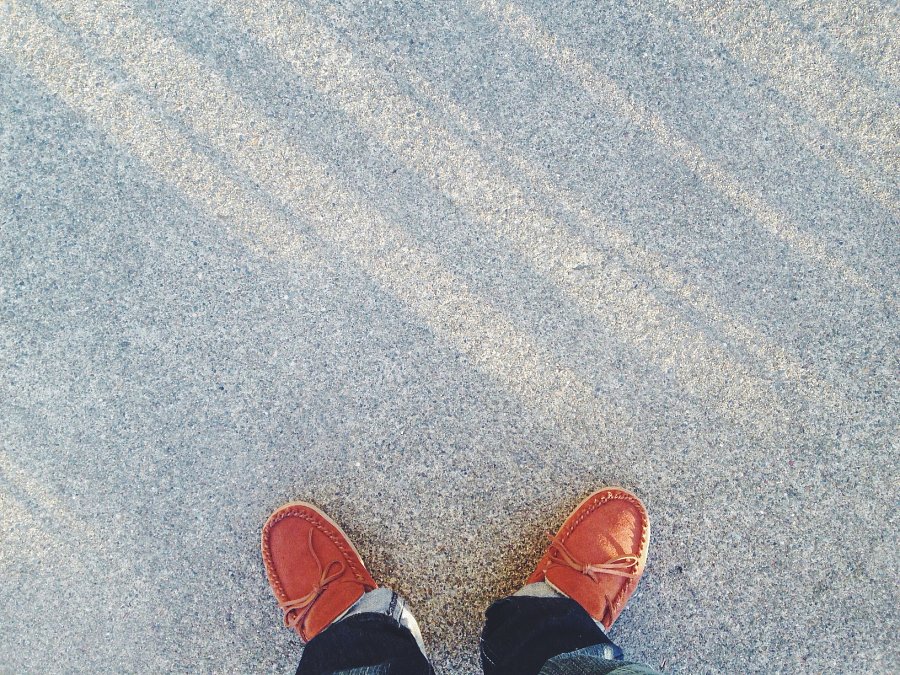 Skąd w ogóle mokasyny?Ten rodzaj obuwia pochodzi od... indiańskich butów! Były one tradycyjnym obuwiem Indian, a ich nazwa, pochodząca od języka algonkińskiego, oznacza po prost "but" lub "obuwie". Typowe mokasyny były głównie butami męskimi, wykonanymi z delikatnych i miękkich skór, bez jakiegokolwiek obcasa, sznurówek czy cholewek. Były więc bardzo wygodne. Dokładnie jak współczesne buty, jak mokasyny męskie od Ceneo.pl.Mokasyny męskie - modne i wygodneMokasyny to jedne z wygodniejszych butów, jakie można sobie wyobrazić. Lekkie tak, że nie czuć ich praktycznie wcale na stopach. Są równocześnie stylowe i casualowe. Pasują do wielu stylizacji. Można do nich nosić grubsze skarpety sportowe - wtedy ubiór wygląda bardziej "na luzie", a także dobrać dzianinowe, cienkie skarpetki, aby utrzymać elegancki charakter stylizacji. To super wybór i do garnituru i do... jeansów! Mokasyny męskie - Ceneo.pl czekają na fanów mody i wygody.